Всероссийская олимпиада школьников по географии(школьный этап) 6 классМаксимальное количество баллов – 60Время выполнения – 1,5 астрономических часаВо время выполнения заданий не допускается использование атласов и других источников информации.Задание 1. (15 баллов)Выберите верный ответ (утверждение):Какой учёный первым употребил термин «география»?а) Эратосфен	б) Аристотельв) Пифей	г) ПифагорВ каком веке было совершено кругосветное плавание под руководством Ф.Магеллана?а) XVII век	б) XVI век	в) XV век	г) XIV векКакой метод географических исследований не могли использовать древние учёные?а) аэрокосмический	б) описательныйв) картографический	г) статистическийВ какой стране традиционной одеждой является кимоно? а) Китай	б) Саудовская Аравияв) Индия	г) ЯпонияКакая часть поверхности Земли покрыта водой? а) более 90%	б) более 70%в) около 60%	г) менее 50 %Какой населённый пункт России известен благодаря	платкам с ярким рисунком?а) Жостово	б) Гжельв) Городец	г) Павловский ПосадВ какой стране находится город Оденсе, в котором открыт дом-музей Г.Х.Андерсена?а) Швеция	б) Норвегия	в) Дания	г) ГерманияКакова высота Эвереста?а) 9949 м	б) 8848 м	в) 7747 м	г) 6646 мКак называется самый большой остров?а) Исландия	б)  Новая Гвинеяв) Мадагаскар	г) ГренландияВ какой стране находится резиденция Санта-Клауса?а) Исландия	б) Финляндия	в) Швеция	г) НорвегияЧто изучают сейсмологи?а) ураганы	б) землетрясения	в) ледники	г) озёраКакой объект Всемирного наследия находится не на территории России? а) вулканы Камчатки	б) погост Кижив) озеро Байкал	г) мавзолей Тадж-МахалКакой газ занимает наибольший объём в составе воздуха?а) кислород	б) углекислый газ	в) азот	г) водородПесцы и лемминги обитают:а) в тайге	б) в степив) в тундре	г) в арктической пустынеВ какую из стран ты сможешь попасть, если поедешь на юг Европы? а) в Грецию	б)  в Финляндиюв) в Швейцарию	г) в ВеликобританиюВнесите буквы ответов в таблицу:Задание 2. (5 баллов)Узнайте материки по фрагментам контурных карт.1)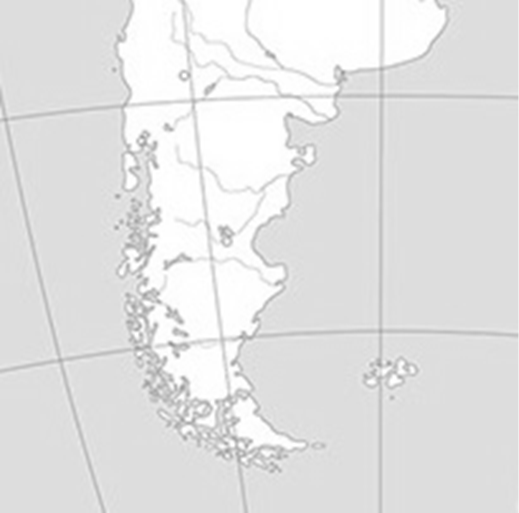 2)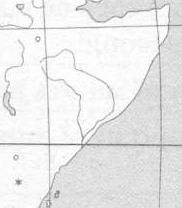 3)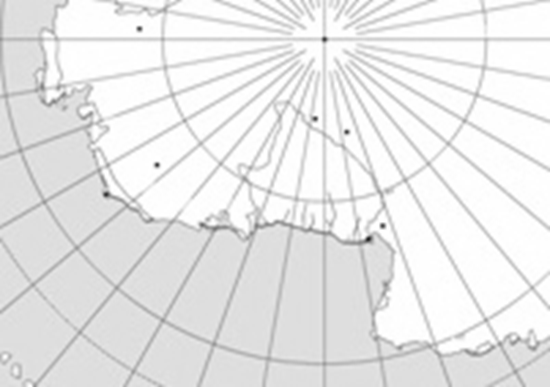 4)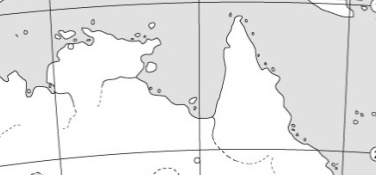 5)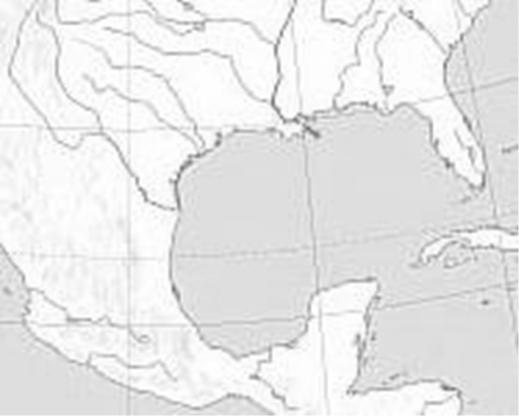 Задание 3. (5 баллов)Вашему	вниманию	предлагаются	вопросы	и	задания,	связанные	с Калининградской областью.Перечислите названия океанов по мере их удалённости от Калининграда(начав с ближнего).  	Как называют породу, содержащую янтарь, – жёлтая земля, голубая земля или чёрная земля? 	Почему деревья на Куршской косе наклонены с запада на восток?Назовите две страны, которые нужно пересечь, чтобы доехать из Калининграда до Смоленской области – ближайшей к нашему региону области Российской Федерации (на московском направлении).С какой страной Калининградская область граничит на юге? 	Задание 4. (15 баллов)К каким полезным ископаемым относится информация? В качестве ответов укажите их порядковые номера.Железная рудаТорфНефтьГранитПесокИзвестнякИнформация о полезных ископаемых:Состоит из трёх минералов. 	Являются горючими, используются как топливо.  	Из этого полезного ископаемого выплавляют чугун, сталь.Используется в качестве удобрения, подстилки в животноводстве.Используется для получения бензина. 	Его образование связано со скелетами, раковинами морских организмов. 	Состоит из кальцита. 	Его образование и добыча связаны с болотами. 	Является обломочной осадочной горной породой. 	При изменении физико-химических условий превращается в мрамор. 	Заполните схему для полезного ископаемого, состоящего из трёх минералов:Задание 5. (10 баллов)Ответьте на вопросы о материках и океанах.Какой океан самый глубокий?  	Какой материк был открыт позже других материков? 	На каком материке расположена Индия? 	Какой материк самый сухой? 	Моря какого океана омывают берега России на востоке? 	На каком материке расположена Бразилия? 	Какой материк омывают все четыре океана? 	Возле берегов какого материка находится остров Мадагаскар? 	На каком материке обитает коала? 	На каком материке находится Канада? 	Задание 6. (10 баллов)Подпишите на схематическом рисунке названия планет Солнечной системы.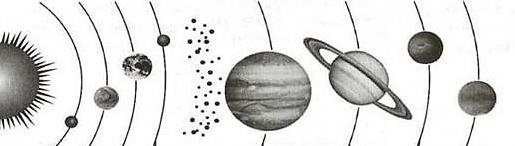 Определите небесные тела по описаниям.А) Открытие этого небесного тела состоялось в 1930 г., тогда же ему было дано название в честь греческого божества, владыки подземного мира. До 2006 г. cчиталось самой маленькой планетой Солнечной системы. Ныне это небесное тело относится к классу планет-карликов. 	Б) Появление этих небесных тел на небосводе в древности очень пугало людей. Сегодня известно, что эти небесные тела движутся по вытянутым орбитам, то приближаясь к Солнцу, то удаляясь от него. Главная часть этого небесного тела – твёрдое ядро диаметром от 1 до 10 км, состоящее из льда, замёрзших газов и твёрдых частичек некоторых других веществ. Хвост этого небесного тела может вытягиваться на миллионы километров. 	Вопрос12345678Ответ9101112131415